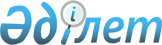 О внесении изменения в решение Щучинского районного маслихата от 30 января 2009 года № С-11/2 "Об утверждении размеров стоимости разовых талонов и ставок фиксированного налога для отдельных видов предпринимательской деятельности"
					
			Утративший силу
			
			
		
					Решение Щучинского районного маслихата Акмолинской области от 29 июля 2009 года № С-17/1. Зарегистрировано Управлением юстиции Щучинского района Акмолинской области 25 августа 2009 года № 1-19-165. Утратило силу решением Бурабайского районного маслихата Акмолинской области от 2 июля 2013 года № 5С-17/4      Сноска. Утратило силу решением Бурабайского районного маслихата Акмолинской области от 02.07.2013 № 5С-17/4 (вводится в действие со дня подписания).

      В соответствии со статьями 420, 421, 422 Кодекса Республики Казахстан от 10 декабря 2008 года «О налогах и других обязательных платежах в бюджет», статьей 6 Закона Республики Казахстан от 23 января 2001 года «О местном государственном управлении и самоуправлении в Республике Казахстан» Щучинский районный маслихат РЕШИЛ:



      1. Внести в решение Щучинского районного маслихата «Об утверждении размеров стоимости разовых талонов и ставок фиксированного налога для отдельных видов предпринимательской деятельности» от 30 января 2009 года № С-11/2 (зарегистрировано в Реестре государственной регистрации нормативных правовых актов № 1-19-148, опубликовано 30 марта 2009 года в районной газете «Луч», 26 марта 2009 года в районной газете «Бурабай») следующее изменение:

      1) в пункте 4 приложения 3:

      «40 месячный расчетный показатель» заменить на «20 месячный расчетный показатель» в месяц.



      2. Настоящее решение вступает в силу со дня государственной регистрации в Управлении юстиции Щучинского района Акмолинской области и вводится в действие со дня официального опубликования.      Председатель XVII

      (внеочередной) сессии

      районного маслихата                        А. Ибраева      Исполняющий обязанности

      секретаря районного

      маслихата                                  М. Кошенов      СОГЛАСОВАНО:      Исполняющий обязанности

      акима Щучинского района                    Е. Каменов      Начальник отдела экономики

      и бюджетного планирования

      Щучинского района                          Г. Тналинова      Начальник отдела финансов

      Щучинского района                          В. Корнеева      Исполняющий обязанности

      начальника налогового

      управления по Щучинскому

      району                                     К. Балтабеков
					© 2012. РГП на ПХВ «Институт законодательства и правовой информации Республики Казахстан» Министерства юстиции Республики Казахстан
				